 Рисование  «Украсим чашку»Подготовила воспитатель гр. «Искорки» Максименкова В.Р.Задачи: продолжать знакомить детей с предметами ближайшего окружения-чайной посудой, её названием и назначением, активизировать словарь по данной теме. Закреплять знания детей о цвете, продолжать развивать умение рисовать пальчиками и ватными палочками. Развивать творческое воображение детей,  развивать мелкую моторику рук; способствовать проявлению каждым ребёнком творческой инициативы и самостоятельности; вызвать у ребят положительные эмоции, связанные с новыми впечатлениями. Воспитывать аккуратность и самостоятельность в работе.Нетрадиционная техника: рисование пальчиками (шаблон чашки прилогается).ХодПоказать ребёнку картинку с изображением чайника или чайной пары. Родитель: Что это? (чайник). Жил – был чайник. Он стоял на полке рядом с красивой и нарядной посудой. Сегодня, оказывается, у этого чайника день рождения. Посмотрите, какой он грустный. Почему? (Ответ)- Что ты делаешь, когда у тебя день рождение?Ребёнок - Наряжаюсь, жду гостей.Родитель. На праздник всегда приглашают гостей. Чайник это что? (посуда). Как ты думаешь, у чайника есть друзья? Кто  же может быть его другом? Пригласим его друзей.(Ребёнок называет посуду, родитель показывает картинку с изображением посуды с узорами, чайная чашка белого цвета).Физминутка.Прежде чем рисоватьНужно пальчики размять.Дружно мы потрем ладошкиДруг о друга мы немножко.Кулачки разжали – сжали,Кулачки разжали – сжали.Вот и пальчики размяли.А сейчас мастераЗа работу нам пора. Родитель:  Скажи какая посуда?(нарядная, красивая, украшена узорами). Вся посуда в гости  пришла нарядная? (чайная чашка не нарядная)Как мы можем помочь чашке? (украсить). Что у нас на столе? (гуашь). А где наша кисточка? Сегодня вместо кисточки мы будем рисовать пальчиками. Какие узоры мы можем нарисовать пальчиками? (кружочки).Родитель.  Макаем  пальчик  в гуашь и рисую кружочек  (оставим отпечаток). Получились маленькие кружочки-горошинки. Посмотри, как это делается. ( Делаем отпечатки на бумаге, обращая внимание ребёнка на то, что «горошинки» должны располагаться по всей поверхности чашечки равномерно.) Сколько горошин на чашке (одно), делает ещё несколько, а теперь сколько (много). Обращает внимание ребёнка на то, что "горошинки" должны располагаться по всей поверхности чашечки равномерно. Вот какая замечательная чашка у нас получилась! Воспитатель учит придерживать лист бумаги левой рукой, следит за осанкой детей.  Наблюдает за работой детей, говорит, что надо работать аккуратно, не пачкая рабочее место, одежду. По окончании работы вытираем пальчик  салфеткой. Затем все рассматривают работы, любуются ими.Итог занятия.Рисунки детей выставляются на мольберте.Воспитатель: Молодцы ребята, все постарались. Посмотрите, какие красивые чашечки у вас получились. Чем мы рисовали?Вот и чайник обрадовался, что все его друзья собрались нарядными. Споём для чайника каравай.Мы на Чайника  именины
Испекли мы каравай
Вот такой вышины! (поднять руки, подняться на цыпочки, показать)
Вы такой нижины! (опустить руки, присесть и показать)
Вот такой ужины! (свести руки и хоровод к центру, показать)Вот такой ширины! (развести руки, увеличить хоровод, показать)
Каравай-каравай
Всех ты в гости приглашай!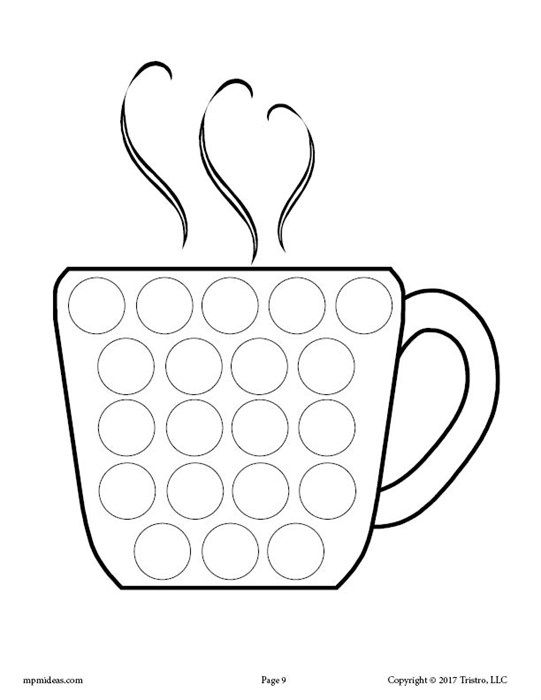 